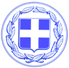                       Κως, 22 Ιουλίου 2017ΔΕΛΤΙΟ ΤΥΠΟΥΘΕΜΑ : “Η Κως είναι φτιαγμένη από πολύ σκληρό μέταλλο. Συνάντηση του Δημάρχου με τους επικεφαλής των δημοτικών παρατάξεων.”Συνάντηση με τους επικεφαλής των δημοτικών παρατάξεων, συγκάλεσε ο Δήμαρχος Κω κ. Γιώργος Κυρίτσης.Πάγια πρακτική που καθιέρωσε η Νέα Δημοτική Αρχή είναι η σύγκληση των επικεφαλής των παρατάξεων και η ενημέρωσή τους για κρίσιμα και κορυφαία ζητήματα.Ο Δήμαρχος ενημέρωσε τους επικεφαλής των δημοτικών παρατάξεων για την κατάσταση στο νησί, την κινητοποίηση και τις δράσεις των υπηρεσιών του Δήμου αλλά και για τους χειρισμούς και το σχεδιασμό της δημοτικής αρχής προκειμένου να μην δημιουργηθούν προβλήματα στον τουρισμό.Κοινή πεποίθηση όλων ήταν ότι η δομή πολιτικής προστασίας αλλά και οι υπηρεσίες του Δήμου κινήθηκαν με ετοιμότητα και αποτελεσματικότητα ενώ τέθηκε ως άμεση προτεραιότητα η αποκατάσταση των λιμενικών υποδομών στο λιμάνι αλλά και η εμπέδωση της εικόνας ότι η Κως επέστρεψε στους κανονικούς ρυθμούς ζωής.Όπως δήλωσε ο Δήμαρχος κ. Γιώργος Κυρίτσης “η Κως είναι φτιαγμένη από πολύ σκληρό μέταλλο. Άντεξε τη δοκιμασία και θα βγει πιο δυνατή. Έχουμε αποδείξει ότι ξέρουμε να επιστρέφουμε, ξέρουμε να ξεπερνάμε δυσκολίες και προβλήματα.”Γραφείο Τύπου Δήμου Κω